MOD	EUR/44A3/1РЕЗОЛЮЦИЯ 101 (Пересм. )Сети, базирующиеся на протоколе ИнтернетПолномочная конференция Международного союза электросвязи (),напоминаяа)	о Резолюции 101 (Пересм. Гвадалахара, 2010 г.) Полномочной конференции;b)	о Резолюциях 102, 130, 133, 180 и 197 (Пересм. ) настоящей Конференции;c)	о резолюции 70/1 Генеральной Ассамблеи Организации Объединенных Наций (ГА ООН) о преобразовании нашего мира: Повестка дня в области устойчивого развития на период до 2030 года; d)	о резолюции 70/125 ГА ООН об итоговом документе совещания высокого уровня ГА ООН, посвященного общему обзору хода осуществления решений Всемирной встречи на высшем уровне по вопросам информационного общества (ВВУИО);e)	об итогах Женевского (2003 г.) и Тунисского (2005 г.) этапов ВВУИО и, в частности, пунктах 27 с) и 50 d) Тунисской программы для информационного общества, касающихся международных интернет-соединений;f)	о Заявлении ВВУИО+10 о выполнении решений ВВУИО и разработанной ВВУИО+10 Концепции ВВУИО на период после 2015 года, принятых на мероприятии высокого уровня ВВУИО+10 (Женева, 2014 г.), которое координировалось МСЭ, было организовано совместно с другими учреждениями ООН на основе подготовительной платформы с участием многих заинтересованных сторон (MPP) и было открыто для всех заинтересованных сторон ВВУИО, одобренных Полномочной конференцией (Пусан, 2014 г.) и представленных ГА ООН для проведения общего обзора;g)	о п. 196 Конвенции МСЭ, в котором предусмотрено, что исследовательские комиссии по стандартизации электросвязи уделяют надлежащее внимание изучению вопросов и составлению рекомендаций, непосредственно связанных с созданием, развитием и усовершенствованием электросвязи в развивающихся странах1, как на региональном, так и на международном уровнях;h)	о Резолюции 23 (Пересм. ) Всемирной конференции по развитию электросвязи (ВКРЭ) о доступе к интернету и его доступности для развивающихся стран, а также принципах начисления платы за международные интернет-соединения;i)	о Резолюции 69 (Пересм. ) Всемирной ассамблеи по стандартизации электросвязи (ВАСЭ) о доступе к ресурсам интернета и их использовании на недискриминационной основе;)	о Резолюции 64 (Пересм. ) ВАСЭ о распределении адресов протокола Интернет (IP) и содействии переходу к IPv6 и его внедрению;)	о резолюции 68/302 ГА ООН об обзоре ВВУИО;)	о Мнении 1 (Женева, 2013 г.) Всемирного форума по политике в области электросвязи/информационно-коммуникационных технологий (ИКТ) (ВФПЭ) о стимулировании создания пунктов обмена трафиком интернета (IXP) как долгосрочном решении, способствующем ‎расширению возможности установления соединений;)	о Мнении 2 (Женева, 2013 г.) ВФПЭ об обеспечении благоприятной среды для более активного роста и развития ‎широкополосных соединений;)	о Мнении 3 (Женева, 2013 г.) ВФПЭ о поддержке создания потенциала для внедрения IPv6;)	о Мнении 4 (Женева, 2013 г.) ВФПЭ в поддержку принятия IPv6 и перехода от IPv4;)	о Мнении 5 (Женева, 2013 г.) ВФПЭ о поддержке процессов с участием многих заинтересованных сторон в управлении использованием интернета;)	о Мнении 6 (Женева, 2013 г.) ВФПЭ о поддержке активизации процесса расширения сотрудничества,отдавая себе отчет в том,a)	что одна из целей Союза состоит в содействии распространению новых технологий электросвязи среди всех жителей планеты;b)	что одна из целей Союза состоит в содействии участию объединений и организаций в деятельности Союза, в расширении этого участия и в стимулировании плодотворного сотрудничества и партнерства между ними и Государствами-Членами;с)	что для выполнения своих целей Союзу следует, помимо прочего, содействовать стандартизации электросвязи во всем мире, обеспечивая удовлетворительное качество обслуживания,учитывая,)	что прогресс в развитии глобальной информационной инфраструктуры, в том числе в развитии сетей, базирующихся на IР и используемых для интернета, а также развитие протоколов, остается вопросом исключительной важности, поскольку он является важным средством достижения Целей в области устойчивого развития (ЦУР), в том числе социально-экономического, экологического и культурного развития в XXI веке;)	что появляющиеся средства электросвязи/ИКТ будут продолжать преобразовывать как интернет, так и процесс достижения ЦУР в целом;)	необходимость сохранения и популяризации многоязычия в интернете в интересах объединяющего и открытого для всех информационного общества;)	что интернет дает возможность внедрять новые в электросвязи/ИКТ на основе своих самых передовых технологий, например устойчивого прогресса во внедрении облачных вычислений, и что электронная почта и текстовые сообщения, передача голоса по IP, видео, ТВ в реальном времени (IPTV) на основе интернета по-прежнему отличаются высоким уровнем использования, несмотря на проблем,;)	что существующие и будущие сети на базе IP, а также будущее развитие IP будут и впредь радикальным образом менять способы, с помощью которых мы получаем, производим, распространяем и потребляем информацию;)	что развитие широкополосной связи и растущий спрос на доступ в интернет, наблюдаемый в особенности в развивающихся странах, привели к необходимости приемлемых в ценовом отношении интернет-соединений;)	что в Резолюции 23 (Пересм. ) ВКРЭ отмечается, "что состав затрат для операторов, региональных или локальных, отчасти существенно зависит от типа соединения (транзитного или однорангового) и от наличия и стоимости инфраструктуры промежуточных линий и линий большой протяженности", в части, в том что касается развивающихся стран;)	что, согласно Мнению 1 (Женева, 2013 г.) ВФПЭ, создание IXP считается одним из приоритетов для решения проблем, связанных с возможностью установления соединений, повышения качества обслуживания, расширения возможности установления соединений и повышения устойчивости сетей, стимулировании конкуренции и снижении затрат на присоединения;)	что в Резолюции 77 (Пересм. ) ВКРЭ признается работа Общества Интернета (ISOC), Федерации пунктов обмена трафиком интернета и региональных ассоциаций IXP, а также других заинтересованных сторон по поддержке создания IXP в развивающихся странах для расширения возможности установления соединений;)	что следует продолжать изучать результаты исследований затрат на международные интернет-соединения, в особенности для развивающихся стран, для совершенствования приемлемых в ценовом отношении интернет-соединений;)	Резолюцию 1 (Дубай, 2012 г.) Всемирной конференции по международной электросвязи о специальных мерах для развивающихся стран, не имеющих выхода к морю (ЛЛДС), и малых островных развивающихся государств (СИДС) в отношении доступа к международным волоконно-оптическим сетям,учитывая далее,a)	что в Секторе развития электросвязи МСЭ достигнут значительный прогресс и проводится ряд исследований в отношении развития инфраструктуры и использования интернета в развивающихся странах на основе его Хайдарабадского плана действий 2010 года, Дубайского плана действий 2014 года, Плана действий Буэнос-Айреса 2017 года, в которых подтверждается необходимость продолжать эти исследования, в рамках мер по развитию человеческого потенциала, таких как инициатива по созданию центров подготовки на базе интернета;c)	что продолжает действовать общее соглашение о сотрудничестве между МСЭ-Т и ISOC/Целевой группой по инженерным проблемам интернета (IETF), о котором речь идет в Добавлении 3 к Рекомендациям МСЭ-Т серии А,признавая,a)	что сети на базе IP превращаются в широкодоступное средство, используемое в глобальной коммерции и связи, и поэтому необходимо продолжать определять глобальные и региональные направления деятельности в отношении сетей на базе IP по таким вопросам, как:i)	инфраструктура, функциональная совместимость и стандартизация;ii)	наименования и адресация в интернете;iii)	распространение информации о сетях на базе IP и о влиянии их развития на Государства – Члены МСЭ, в особенности на развивающиеся страны;iv)	поддержку и консультации, которые могут получать Государства – Члены МСЭ от МСЭ и других объединений и организаций;b)	что значительная часть работы над вопросами, связанными с IP, и будущим интернетом, проводится в МСЭ во многих других международных органах;с)	что качество обслуживания, обеспечиваемое сетями на базе IP, должно соответствовать Рекомендациям МСЭ-Т и другим признанным международным стандартам;d)	что в интересах общества необходимо, чтобы сети на базе IP и другие сети электросвязи были функционально совместимыми и обеспечивали достижимость на глобальном уровне, памятуя о пункте с) раздела признавая, выше;e)	что функциональная совместимость и непрерывность потока данных, обеспечиваемые благодаря сетям на базе IP и другим сетям электросвязи, имеют существенное значение и являются важным фактором обеспечения роста экономики, в том числе цифровой экономикипросит Сектор стандартизации электросвязи МСЭсотрудничество в области развития сетей на базе IP с  и другими соответствующими признанными организациями в отношении возможности присоединения к существующим сетям электросвязи и перехода к СПП и будущим сетям,просит три Секторапродолжить рассмотрение и обновление своих программ работы по сетям на базе IP и по переходу к СПП и будущим сетям, включая укрепление сотрудничества с другими объединениями и организациями в интересах, принимая во внимание влияние появляющихся средств электросвязи/ИКТ,решает1	изучать, в соответствии с Тунисской программой, пути и средства укрепления взаимного сотрудничества и координации между МСЭ и соответствующими организациями, которые участвуют в деятельности по развитию базирующихся на IP сетей и будущего интернета в контексте появляющихся средств электросвязи/ИКТ, путем заключения в надлежащих случаях соглашений о сотрудничестве, и способствовать более широкому участию Государств-Членов в управлении использованием интернета в целях обеспечения максимальной выгоды для мирового сообщества, а также расширения возможности установления приемлемых в ценовом отношении международных соединений;2	что МСЭ должен полностью использовать возможности развития электросвязи/ИКТ, которые появились в результате роста услуг на базе IP, и содействовать использованию этих возможностей, в соответствии с целями Союза и решениями Женевского (2003 г.) и Тунисского (2005 г.) этапов ВВУИО, принимая во внимание качество и безопасность услуг, а также приемлемость в ценовом отношении международных соединений для развивающихся стран, в частности ЛЛДС и СИДС;3	что МСЭ должен четко определить для своих Государств-Членов и Членов Секторов, а также для общественности тот круг вопросов, связанных с интернетом, которые входят в сферу ответственности Союза согласно его основным текстам документов и соответствуют направлениям деятельности, указанным в итоговых документах ВВУИО и Повестке дня в области устойчивого развития на период до 2030 года, в которых МСЭ отводится определенная роль;4	что МСЭ должен продолжать сотрудничать с другими соответствующими организациями с целью обеспечения того, чтобы развитие сетей на базе IP, наряду с традиционными сетями и с их учетом, приносило максимальные преимущества мировому сообществу, и, в соответствующих случаях, продолжать принимать участие в любых новых международных инициативах, непосредственно связанных с этим вопросом, таких как инициатива, осуществляемая совместно с Организацией Объединенных Наций по вопросам образования, науки и культуры (ЮНЕСКО), связанная с созданной для этой цели Комиссией Организации Объединенных Наций по широкополосной связи в интересах устойчивого развития;	продолжить изучение в безотлагательном порядке вопроса о международных интернет-соединениях, как это предусматривается в п. 50 d) Тунисской программы (2005 г.), и призвать ;	учитывать положения Резолюции 23 (Пересм. ) и, в частности, проводить исследования структуры затрат на международные интернет-соединения для развивающихся стран, уделяя основное внимание влиянию и последствиям режима соединения (транзитного и однорангового), надежности трансграничных соединений, развертыванию IXP, а также наличию и стоимости физической инфраструктуры промежуточных линий и линий большой протяженности,поручает Генеральному секретарю	продолжить деятельность по сотрудничеству в вопросах, касающихся сетей на базе IР, в особенности связанную с реализацией соответствующих решений двух этапов ВВУИО (Женева, 2003 г., и Тунис, 2005 г.), и учитывать ;	продолжать повышать осведомленность о решающем для устойчивого развития значении приемлемой в ценовом отношении возможности установления соединений, в том числе на Политическом форуме высокого уровня по устойчивому развитию Организации Объединенных Наций,поручает Директору Бюро развития электросвязи1	способствовать развивающимся странам, включая наименее развитые страны, СИДС и ЛЛДС, в создании потенциала, с тем чтобы соединить тех, кто не имеет соединений, в том числе путем оказания региональными отделениями МСЭ необходимого содействия в достижении этой цели и сотрудничества с организациями;2	содействовать повышению уровня осведомленности Государств-Членов  о поддержке, которую можно получить от МСЭ и других соответствующих организаций, чтобы содействовать развитию и развертыванию сетей на базе IP; 3	предоставлять необходимую информацию и руководящие указания на основе передового опыта, связанные с выполнением настоящей резолюции; 4	координировать действия по обеспечению профессиональной подготовки и предоставлению технической помощи в отношении выполнения настоящей резолюции,предлагает Государствам-Членам и Членам Секторов1	принимать участие в текущей работе Секторов Союза и следить за ее ходом;2	повышать уровень осведомленности на национальном, региональном и международном уровнях среди всех заинтересованных неправительственных сторон и содействовать их участию в соответствующей деятельности МСЭ, а также в любой другой соответствующей деятельности, вытекающей из Женевского (2003 г.) и Тунисского (2005 г.) этапов ВВУИО.______________Полномочная конференция (ПК-22)
Бухарест, 26 сентября – 14 октября 2022 г.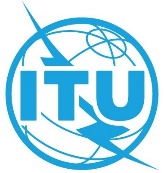 ПЛЕНАРНОЕ ЗАСЕДАНИЕДополнительный документ 3
к Документу 44-R3 июня 2022 годаОригинал: английскийГосударства – члены Европейской конференции администраций почт 
и электросвязи (СЕПТ)Государства – члены Европейской конференции администраций почт 
и электросвязи (СЕПТ)ECP 3 − ПЕРЕСМОТР РЕЗОЛЮЦИИ 101:ECP 3 − ПЕРЕСМОТР РЕЗОЛЮЦИИ 101:Сети, базирующиеся на протоколе ИнтернетСети, базирующиеся на протоколе Интернет